СОВЕТ ДЕПУТАТОВ НОВОБАТУРИНСКОГОСЕЛЬСКОГО ПОСЕЛЕНИЯЕТКУЛЬСКОГО РАЙОНА ЧЕЛЯБИНСКОЙ ОБЛАСТИ456573, Челябинская область, Еткульский район, п. Новобатурино  ул. Центральная,415-го  ЗАСЕДАНИЕ  ШЕСТОГО СОЗЫВАРЕШЕНИЕ22   декабря 2021 г. № 70-1п. НовобатуриноО внесении изменений и дополненийв   решение Совета депутатовНовобатуринского сельскогопоселения Еткульского муниципальногорайона Челябинской области № 22 от  29.12.2020 г. «О бюджете  Новобатуринского сельского поселения на 2021 год и на плановый период 2022 и 2023 годов»В соответствии с Бюджетным кодексом Российской Федерации, Федеральным законом «Об общих принципах организации местного самоуправления в Российской Федерации», Уставом Новобатуринского сельского поселения Еткульского муниципального района Челябинской области, Положением о бюджетном процессе в Новобатуринском сельском поселении Еткульского муниципального района Челябинской области, Внести в решение Совета депутатов Новобатуринского сельского поселения Еткульского муниципального района Челябинской области от 29.12.2020г. № 22 «О бюджете Новобатуринского сельского поселения на 2021 год и на плановый период 2022 и 2023 годов» В пункте 1 слова «прогнозируемый общий объем доходов бюджета Новобатуринского сельского поселения в сумме 3600,56 тыс.рублей, в том числе безвозмездные поступления от других бюджетов бюджетной системы Российской Федерации в сумме 2828,56тыс. рублей» заменить словами «прогнозируемый общий объем доходов бюджета Новобатуринского сельского поселения в сумме 7049,42 тыс.рублей, в том числе безвозмездные поступления от других бюджетов бюджетной системы Российской Федерации в сумме 5865,21тыс. рублей», слова «общий объем расходов бюджета Новобатуринского сельского поселения в сумме 3600,56 тыс. рублей» заменить словами «общий объем расходов бюджета Новобатуринского сельского поселения в сумме 7032,92 тыс. рублей.».Приложения 2, 6, 7, 8,9 принять в новой редакции согласно приложения 1, 2, 3, 4, 5Председатель Совета депутатов Новобатуринского сельского поселения                                     Н.М.КорчагинаГлава НовобатуринскогоСельского поселения	              Т.Н. Порохина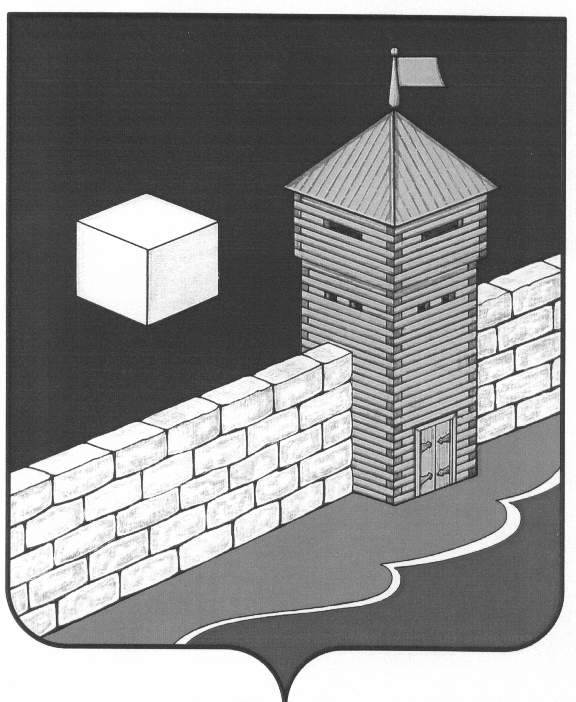 